       С 13 ноября по 4 декабря  в рамках работы ШМО учителей 4-х классов проходил месячник русского языка.  Данное мероприятие было нацелено на реализацию  следующих задач:-  формировать  осознанное  понимание значимости знаний по русскому языку  в повседневной жизни.- развивать личностные  качества обучающихся, творческие  способности.- выявить способных в лингвистическом отношении учащихся.В ходе месячника     для ребят была организована книжная выставка в библиотеке. Здесь можно было познакомиться с произведениями, связанными с русским языком, со сказками, в названии которых встречаются лингвистические термины. Оформлен стенд, где учащимися были представлены интересные факты о русском языке. В перемену учащиеся могли выполнять задания лингвистического характера, взятые из разных журналов.     Также был проведен «Тотальный диктант», в котором приняли  участие 321 обучающийся. Участвуя в конкурсе тетрадей «Юный каллиграф», навыки правильного начертания букв продемонстрировали  ребята 2 «Г», 2 «В» ,3 «Г», 4 «А», 4 «Б», 4»В», 4 «Г» классов Результаты конкурса:    Свои способности ребята показали, выполняя задания творческого характера.     Для 1-х классов предлагалось задание «Парад букв», где ребята, используя разный материал, смогли представить цифры в разных образах.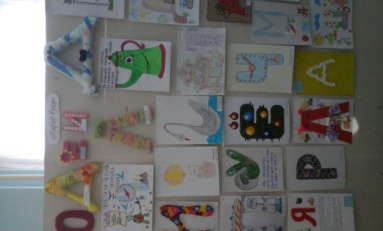   Учащиеся 2-х классов принимали участие в выставке рисунков «Грамматические  ребусы».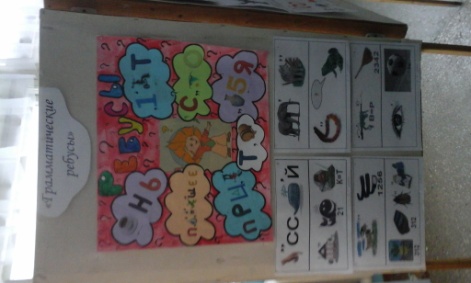 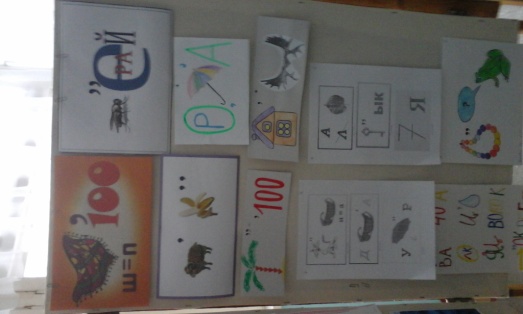 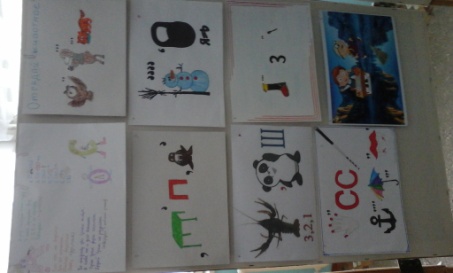 Ученики  3-х классов  выполняли проект «Рассказ о слове»   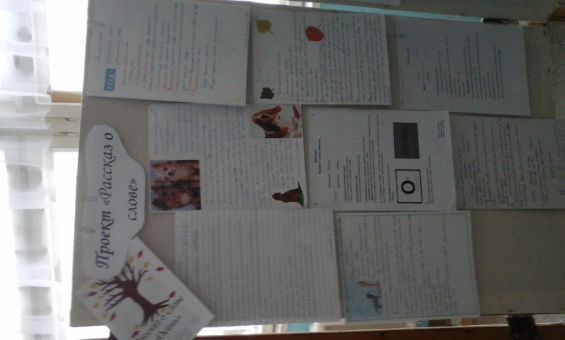 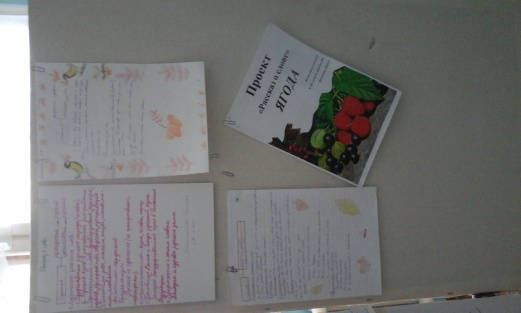  Ученики  4-х классов  приняли участие в выставке коллажей «Фразеологизмы». 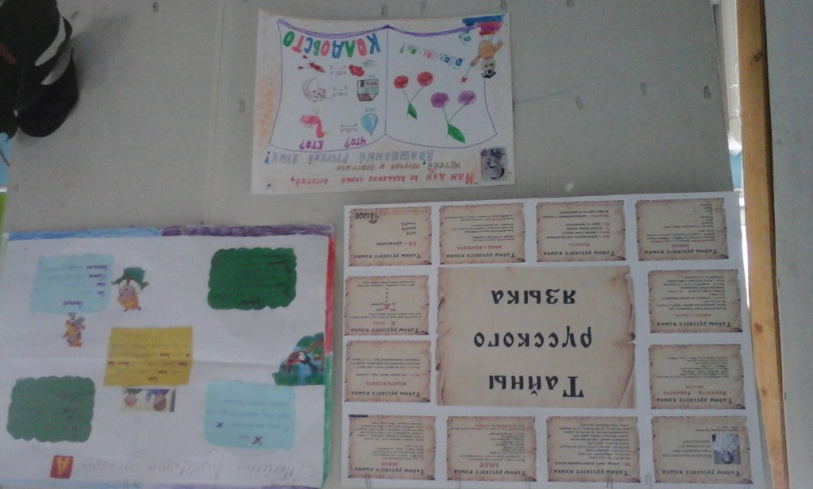         Все работы размещались  на стендах.        Интеллектуальные способности учащиеся 1-3 классов  показали на олимпиадах по русскому языку. Результаты   олимпиады  среди учащихся 1-х – 3-х классов представлены в таблице:На каждой параллели проведены интеллектуальные игры.Результаты проведения интеллектуальной игры среди учащихся 2 –х классов: Результаты проведения интеллектуальной игры среди учащихся 3-х классов:Результаты проведения интеллектуальной игры среди учащихся 4-х классов:1Споршева Юлия 2 г класс1 место2Морозова Елизавета 3 г класс2 место3Кадырова Дарья 4 а класс3 место4Топычканова Полина 4 в класс3 место5Миролюбова Анастасия 4 гкласс3 место1кл2кл3клI местоБазуева Софья 1ВВысокова Марина 2 ВМорозова Елизавета 3ГII местоШатунова Полина 1ГПьянков Илья 2 АКонькова Александра 3АIII местоДмитриев Егор 1БАзарова Светлана 2ГШепшин Тимофей 3ГIII местоШипигусева Софья 1Дклассбаллыместо2 А241 место2 Г232 место2 В223 место3 А29,51 место3 Д262 место3 В233 место4 Г181 место4 В162 место4 А133 место